                                                                            El Rowad Language School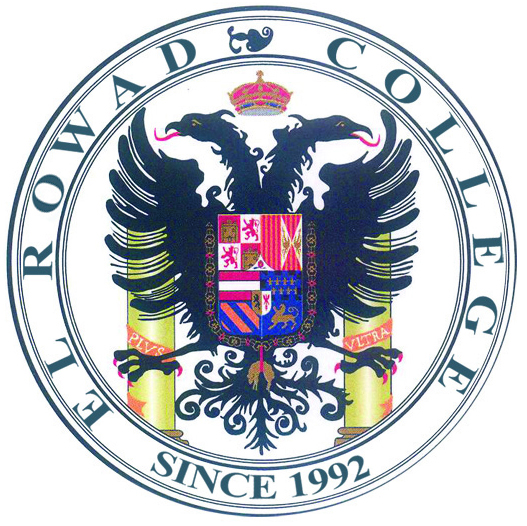 Secondary Stage	Time Table1 Sec.  -  2 Sec. -  3 Sec.SessionTimeTimeSessionFromTOLine7:408:001st Session8:008:402nd Session8:409:103rd Session9:109:404th Session9:4010:105th Session10:1010:406th Session10:4011:107th Session11:1011:40Break11:4012:208th Session12:2012:559th Session12:551:30